C.V		Lahrech Assaad Elmahacen                  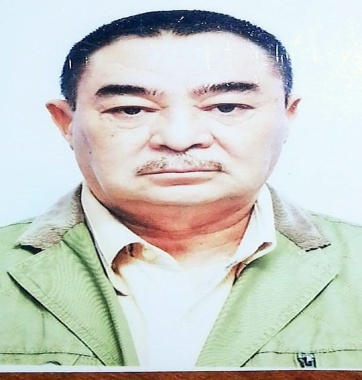 08 juin 1959 DjelfaEmail : lahrech12@yahoo.frtel: 00213550443945ProffesseurVice doyen charge de la post graduation et de la recherche faculte de droit Djelfaex directeur du labo corpus etude et critiques des manuscritsDjelfa de 2011-2013Responsable du doctorat LMD  statuts personnelsdirecteur de la revue scientifique periodique  ATTOURATH ex directeur de la bibliotheque centrale universite de Djelfaex directeur par interim institut de droit de Djelfaex president du c.s  institut de droit Djelfaex president organisation des proffesseurs et MCسيرة ذاتيةالحالة المدنيةلحرش اسعد المحاسن  ص ب 3075 الجلفة 17000 مولود بتاريخ 08 جوان 1959 الجلفة متزوج و أب لـ : 07 ابناء Email : lahrech12@yahoo.frالهاتف  : 00213550443945أستاذ التعليم العالي  الدراسة و الشهادات : دكتورة جوان 2007التأهيل الجامعي جوان 2009أستاذ التعليم العالي  جوان 2014الوظائف:أستاذ التعليم الشبه طبي  1987ـ 1989أستاذ التعليم الثانوي 1989ـ 2001 أستاذ مساعد بكلية الحقوق  بجامعة زيان عاشور بالجلفة منذ نوفمبر 2001أستاذ مساعد مكلف بالدروسبجامعة زيان عاشور بالجلفة منذ نوفمبر 2004أستاذ محاضر بكلية الحقوق  بجامعة زيان عاشور بالجلفة منذ جانفي 2008أستاذ محاضر أ مؤهل بكلية الحقوق  بجامعة زيان عاشور بالجلفة منذ جوان 2009أستاذ التعليم العالي منذ جوان 2014مدير بالنيابة لمعهد العلوم القانونية و الإدارية في ماي 2005 و أفريل 2006رئيس المجلس العلمي  لمعهد العلوم القانونية  من سنة 2003 إلى غاية 2006مدير المكتبة الجامعية المركزية بجامعة زيان عاشور بالجلفة منذ أكتوبر سنة 2006 عضو المجلس العلمي بالمركز الجامعي منذ سنة 2001نائب عميد مكلف  بما بعد التدرج والبحث العلمي والعلاقات الخارجية بكلية الحقوق بجامعة زيان عاشور بالجلفة منذ أكتوبر 2010 عضو المجلس الولائي و رئيس لجنة التعليم العالي و الثقافةرئيس الجمعية الوطنية للأساتذة والأساتذة المحاضرين بالجلفةرئيس لجنة التكوين في الدكتورة ل م د أحوال شخصيةالأعمال:التدريس :تدريس طلبة الدكتورة أحوال شخصية مادة  قانون الاسرةتدريس مادة تاريخ القانون منذ سنة 2001 إلى يومنا هذا تدريس مادة مدخل لدراسة الشريعة الاسلامية لطلبة الحقوق سنة ثانية عدة سنواتتدريس مادة المواريث لطلبة الحقوق سنة رابعة سنة 2010تدريس مادة تاريخ العلاقات الدولية لطلبة الماجستير في السنوات 2009 2010 2011تدريس مادة نظرية العلاقات الدولية لطلبة الماجستير في السنوات 2009 2010 2011تدريس مادة المواريث و الوصية لطلبة الماستر السنة أولى أحوال شخصية سنة 2012/2013تدريس مادة فقه فانون الاسرة لطلبة الماستر السنة الثانية أحوال شخصية سنة 2013/2014المطبوعات :تاريخ النظم القانونية  مطبوعة لطلبة السنة أولى علوم قانونية  المدخل لدراسة الشريعة  مطبوعة للسنة الثانية علوم قانونيةمحاضرات في المواريث والوصية لطلبة الماستر حقوق سنة أولىمحاضرات في مناهج تحقيق المخطوطات  كتاب مطبوع المنشورات :النظام العام الاقتصادي بين الشريعة و القانون  مقال  نشر في مجلة المسلم المعاصر العدد 156مقاصد الشريعة بين الجمود و التقليد  مقالة في مجلة القراءة و المعرفة بكلية عين الشمس مصر التوضيح و البيان في حجية القول بالاستحسان مقال في مجلة القراءة و المعرفة عين الشمس مصر الإمام الشاطبي صوفيا مقال في محلة الحقوق و العلوم القانونية  جامعة الجلفة ترتيب المقاصد الضرورية بين المتقدمين والمعاصرين وأهميتها بالنسبة للمفتي ديسمبر 2012 مجلة المسلم المعاصر العدد 144/145 السنة  السابعة والثلاثين.الملكية الفكرية بين تشجيع الابتكار وتحريم الاحتكار مجلة دراسات وأبحاث العدد السادس 2012 الصادرة عن رئاسة الجامعة بالجلفة .مكافحة الإرهاب في الجزائردراسة مقارنة  العدد الثامن مجلة التراث سنة 2013 كلية الحقوق بالجلفةالحرب وأهدافها بين الشريعة الاسلامية والقانون الدولي الانساني مجلة التراث العدد الرابع سنة 2013دور اللغة العربية في تجسيد في تجسيد هوية المجتمع العربي وتكريس مقومات الامن الفكري مجلة الحقوق والعلوم الانسانية العدد 11  الحادي عشر سنة 2012 جوان.المداخلات :ــ الجكم المحلي  بين الشريعة والقانون مداخلة في الملتقى الوطني حول تحديات الإدارة المحلية يومي 27 و28 أفريل 2010 بجامعة الجلفة.ــ ضوابط الأمن الفكري مداخلة في الملتقى الوطني حول الأمن الفكري المنظم بجامعة الجلفة يومي 27 و 28 أفريل 2011ــ أزمة الأمن الجماعي في ميثاق الامم المتحدة المؤتمر الدولي جامعة مؤتة ــ الأردن 20-22 /12/2012 ــ مناهج التحقيق بين الشرق و الغرب الملتقى الدولي الأول حول علم صناعة المخطوط 23و 24 أفريل 2012 بجامعة الجلفةــ نماذج من الإصلاح السياسي الملتقى الوطني حول الإصلاحات السياسية  في الجزائر يومي 06 و 07 مارس 2013 بجامعة الجلفةــ كيف عالج الإسلام فساد الموظف العام الملتقى الوطني حول الإصلاحات الإدارية في العالم العربي بين التأصيل و الحداثة  يومي 29 و 30 ماي 2013 بجامعة الجلفةــ جهود المحدثين العرب في تحقيق التراث ــ الملتقى الدولي الثاني حول مناهج تحقيق المخطوط بجامعة الجلفةافريل 2013ــ اسهامات الفقيه أبي الحسن الشيباني في تطوير قواعد القانون الدولي الإنساني مداخلة في الملتقى الدولي الثاني حول اسهامات الفقه الاسلامي في القانون الدولي الانساني يومي 16 و 17 أفريل 2013 جامعة الجلفة ــ مداخلة في الملتقى الوطني حول البيئة أفريل 2008 بجامعة الجلفة .ــ مداخلة حول التنظيم الإقتصادي  بمناسبة الملتقى الوطني حول اقتصاد المعرفة أفريل 2007 بالجلفة التأطيرتنظيم ورئاسة الملتقى الدولي الأول حول علم صناعة المخطوط بجامعة الجلفة يومي 23 و 24 أفريل 2012 تنظيم ورئاسة الملتقى الدولي الثاني حول مناهج تحقيق المخطوط بجامعة الجلفة يومي 14 و 15 أفريل 2013تنظيم و رئاسة الدورة التدريبية الأولى بالتعاون مع معهد المخطوطات العربية بالقاهرة حول منهاج تحقيق المخطوط مقدمات بجامعة الجلفة الأيام من 08 إلى 11 أفريل 2013الإشراف ورئاسة اللجنة العلمية للملتقى الدولي الثاني حول اسهامات الفقه الاسلامي بجامعة الجلفة يومي 15 و 16 افريل 2013تنظيم و رئاسة الأيام الدراسية حول التعديلات القانونية  و الدستورية  جانفي 2009 بجامعة الجلفةتنظيم ورئاسة الملتقى الدولي الأول حول الانترنت و الجريمة الالكترونية بجامعة الجلفة أفريل 2009عضو في وحدة بحث حول النوازل الفقهية منذ جانفي 2008عضو وحدة بحث حول العنف المدرسي بمنطقة أولاد نائل منذ 2012رئيس وحدة بحث حول المقاصد الشرغية المتغلقة بالمال 2012رئيس وحدة بحث حول الملكية الفكرية وتحديات العولمة منذ 2011 إدارة مخبر جمع دراسة وتحقيق مخطوطات المنطقة وغيرها منذ سنة 2011 المعتمد من وزارة التعليم العالي ادارة مجلة التراث الصادرة عن مخبر المخطوطات وهي مجلة فصلية محكمة صدر منها  ثمانية أعدادالاشراف وإدارة الموقع الالكتروني للمخبر www.makhtot-djelfa.com الإشرافالإشراف على عدة مذكرات التخرج  ليسانس سنويا منذ سنة 2001 إلى غاية 2013الإشراف على عدة رسائل ماجستير في القانون الدولي الإنساني المقارن بالشريعة الإسلامية .حماية أسرى الحرب في القانون الدولي الإنساني دراسة مقارنة مع الشريعة   للطالب ورنيقي شريف تمت المناقشة يوم 07/10/2012قواعد التعامل الحربي بين القانون الدولي الانساني و الفقه الاسلامي للطالب بن حمودة مختار تمت مناقشتها بوم 11/03/2012الوضع القانوني للشركات الامنية والعسكرية الخاصة ــ دراسة حالة العراق للطالب الود محمد تمت المناقشة  يوم 20/05/2012الحماية القانونية في البعثات الدبلوماسية في ضوء اتفاقيات فيينا 1961  للطالب لغلام عزوز تمت مناقشتها يوم 11/03/2012جريمة تبييض الأموال بين المنظور الدولي والوطني للطالب بن لخضر محمد  تمت مناقشتها يوم 13/04/2011المسؤولية الجنائية لرؤساء الدول و القادة على ضوء نظام روما  الأساسي حالة دارفور نموذجا  للطالبة قاسم محجوبة تمت مناقشتها يوم 08/12/2010الأمن الجماعي في ميثاق الامم المتحدة للطالب بن عيدة فريد تمت مناقشتها يوم 11/10/2011أحكام مبدأ الحياد للطالب دحية قويدر تمت مناقشتها يوم 09/05/2011ـجرائم الحرب والمسؤولية الجنائية للطالب حمزة عباس نوقشت يوم 11/10/2010